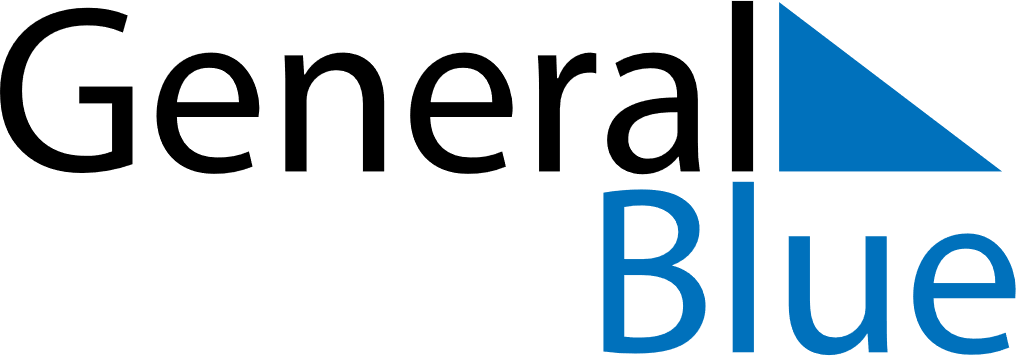 May 2020May 2020May 2020Saint BarthelemySaint BarthelemySUNMONTUEWEDTHUFRISAT12Labour Day3456789Victory Day1011121314151617181920212223Ascension Day2425262728293031Pentecost